ročník		BEROUNSKÝ TŘÍSTUDÁNKOVÝ MARATON,BEROUNSKÁ TŘÍSTUDÁNKOVÁ „DESÍTKA“A VLOŽENÝ ZÁVOD V BĚHU DO VRCHU NA SJEZDOVCE VRBSKÁ                PRO KATEGORIE ŽACTVA DO 15 LETPořadatel :	Miroslav Vostrý, telefon 733 575 313, e-mail  miroslavvostry@email.cz                    dotazy Jaroslav Prouza, telefon 311 610 823 Termín :	sobota  2. července 2016Místo :	Beroun, u Kapličky Panny Marie Bolestné (nad Berounem)Prezence :	přihlášky e-mailem nebo v místě startu a cíle – Beroun, u Kapličky  8:30 – 9:30 hodin vložený závod pro kategorie žactva v běhu do vrchu na místě v 11:00 hodinStart :		10:00 hodin – maraton a  „desítka“  11:50 hodin – vložený závod žactva v běhu do vrchu na sjezdovce VrbskáTrať :		lesní zpevněné cesty, kopcovitý terén na hřebenech nad Berounem		maraton : osm pětikilometrových okruhů		„desítka“ : dva pětikilometrové okruhy		závod v běhu do vrchu pro kategorie žactva : travnatý svah cca 130 metrůStartovné :	maraton	250,- Kč		„desítka“	100,- Kč		žactvo		zdarmaKategorie :	maraton	! časový limit 6:00 hodin !M/A	muži do 39 let (1977 a mladší)				M/B	muži nad 40 let (1976 a starší)				M/Ž	ženy		„desítka“	D/A	muži do 39 let (1977 a mladší)				D/B	muži nad 40 let (1976 a starší)D/C	muži nad 50 let (1966 a starší)				D/D 	ženy		žactvo 	hoši, dívky : 2001, 2002;    2003, 2004, 2005;    2006 a mladšíVyhodnocení : 	v každé kategorii první tři závodníci obdrží diplom a medaili, v kategoriích dospělých 1. – 3. místo finanční odměnaZa překonání rekordu bude vyplacena finanční odměna.Doprava :	vlakem, autobusem, dále pěšky směr hřbitov, hasiči, ulicí Pod Studánkou do kopce až ke Kapličce, parkování možné v místě startu (minimální počet), ostatní cca 300 m pod startemZa odložené věci se neručí.Účastníci startují na vlastní nebezpečí. Každý odpovídá za svůj zdravotní stav. Zdravotní služba zajištěna.		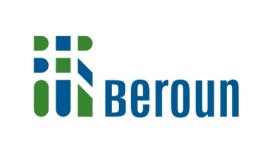 Akce se realizuje za finanční podpory města Beroun.                                      